Ohrožené druhy živočichů v ČecháchV pracovním listě se děti seznámí s ohroženými živočichy. Pomocí úkolů se zamyslí, jak živočichům můžeme pomoci. Vyzkouší si vytvořit vlastní zákazovou a příkazovou značku. Pracovní list je určen žákům 4. a 5. třídy.Rak říčníSysel obecnýTetřev hlušecSýček obecný_______________________________________________________Ve videu jste viděli zvířata, která patří mezi ohrožené druhy. K obrázkům dopište názvy živočichů.Do zákazové značky dokresli, co bychom neměli dělat, abychom ohroženému živočichovi pomohli.Do modré značky dokresli, co živočich potřebuje, aby přežil.Ke svým dokresleným značkám dopiš, co znamenají.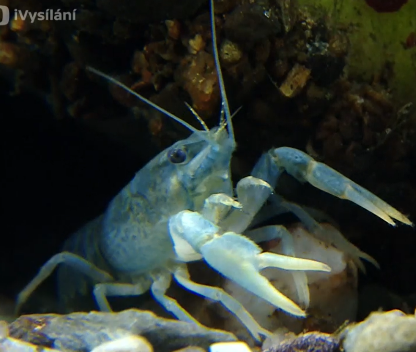 ……………………………..………………………………………………………………………………………………………….……………………………..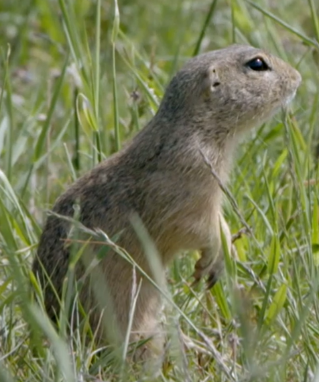 ………………………………………………………………………………………………………….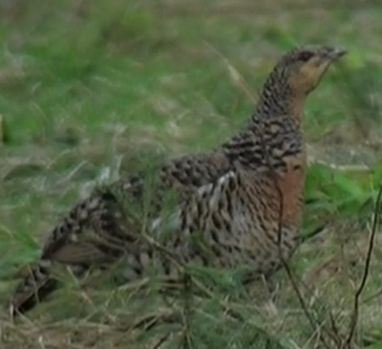 ………………………………………..………………………………………………………………………………………………………….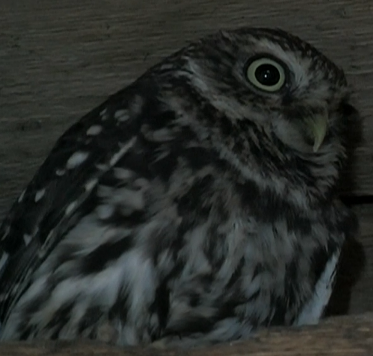 ……………………………………………………………………………………………………………………………………….Co jsem se touto aktivitou naučil/a:………………………………………………………………………………………………………………………………………………………………………………………………………………………………………………………………………………………………………………………………………………………………………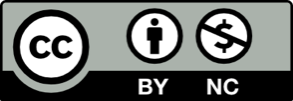 